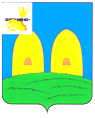 АДМИНИСТРАЦИЯЕКИМОВИЧСКОГО СЕЛЬСКОГО ПОСЕЛЕНИЯРОСЛАВЛЬСКОГО РАЙОНА СМОЛЕНСКОЙ ОБЛАСТИПОСТАНОВЛЕНИЕот  03.03.2020 года                                                                                                  № 34О создании  нештатных формирований по обеспечению выполнения мероприятий по гражданской обороне на территории Екимовичского сельского поселения Рославльского района Смоленской области  В  связи с реорганизацией Администрации Екимовичского сельского поселения Администрации Рославльского района Смоленской области, Администрации Богдановского сельского поселения Рославльского района Смоленской области, Администрации Ивановского сельского поселения                                                                                                                                                        Рославльского района Смоленской области в форме присоединения к Администрации Екимовичского сельского поселения Администрации Рославльского района Смоленской области и в соответствии с требованиями  Федерального закона от 12.02.1998г. № 28-ФЗ     «О гражданской обороне», приказами МЧС России от 18.12.2014г. № 701 «Об утверждении типового порядка создания нештатных формирований по обеспечению выполнения мероприятий по гражданской обороне» (зарегистрирован в Минюсте РФ 26.11.2008г. № 12740), от 14.11.2008 № 687 «Об утверждении положения об организации и ведении гражданской обороны в муниципальных образованиях и организациях» (зарегистрирован в Минюсте РФ 16.02.2005 № 36034)Администрация Екимовичского сельского поселения Рославльского района Смоленской областиПостановляет:        1. Создать в Администрации Екимовичского сельского поселения Рославльского района Смоленской области нештатные формирования по обеспечению выполнения мероприятий по гражданской обороне (далее НФГО  в количестве четырех формирований:- звено связи - санитарный пост- группа охраны общественного порядка- пост радиационного и  химического  наблюдения       2. Утвердить состав, структуру и оснащение НФГО, согласно приложениям   №1, №2, №3.       3.  Организовать обучение личного состава НФГО.      4.   Настоящее постановление подлежит обнародованию путем размещения на официальном сайте Администрации Екимовичского сельского поселения Рославльского района Смоленской области.      5.    Контроль за исполнением настоящего постановления оставляю за собой.Глава муниципального образованияЕкимовичского сельского поселенияРославльского района Смоленской области                                            В.Ф.Тюрин СОСТАВнештатного формирования по обеспечению выполнения мероприятий по гражданской обороне Администрации Екимовичского сельского поселения Рославльского района Смоленской области                                                                    Звено связи:Санитарный пост:Группа охраны общественного порядка:Пост  радиационного и химического  наблюдения:Глава муниципального образованияЕкимовичского сельского поселенияРославльского района Смоленской области                                              В.Ф.Тюрин СТРУКТУРАЗвена связи  по обеспечению выполнения мероприятий по гражданской обороне Администрации Екимовичского сельского поселенияРославльского района Смоленской областиТелефонист -2Примечания:  в зависимости от наличия сил и средств связи звено может усиливаться личным составом и средствами связи;оснащение техникой и имуществом, не указанными в схеме, согласно нормам оснащения                                  СТРУКТУРАСанитарного поста по обеспечению выполнения мероприятий по гражданской обороне Администрации Екимовичскогосельского поселенияРославльского района Смоленской области                                   Сандружинник – 2Ориентировочные возможности за 10 часов работы: - оказывает первую медицинскую помощь 100 пораженным (без розыска и переноски)Примечание:Оснащение техникой и имуществом,  не указанными в схеме, согласно нормам оснащения                                                                                                  СТРУКТУРАГруппы  охраны общественного порядка по обеспечению выполнения мероприятий по гражданской обороне Администрации Екимовичского сельского поселенияРославльского района Смоленской области                         Охранник – 2                                  Патрульный пост - 3Примечание:Оснащение техникой и имуществом,  не указанными в схеме, согласно нормам оснащения                                                              СТРУКТУРАПоста радиационного и химического  по обеспечению выполнения мероприятий по гражданской обороне Администрации Екимовичского сельского поселенияРославльского района Смоленской области                                                     Наблюдатель - 1Примечание:Оснащение техникой и имуществом,  не указанными в схеме, согласно нормам оснащения                                                              .Табель оснащения Звена связи по обеспечению выполнения мероприятий по гражданской обороне Администрации Екимовичского сельского поселенияРославльского района Смоленской областиГлава  муниципального образованияЕкимовичского сельского поселенияРославльского района Смоленской области                                           В.Ф.ТюринТабель оснащения Санитарного поста по обеспечению выполнения мероприятий по гражданской обороне Администрации Екимовичского сельского поселенияРославльского района Смоленской областиГлава муниципального образованияЕкимовичского сельского поселенияРославльского района Смоленской области                              В.Ф.ТюринТабель оснащения Группы охраны общественного порядка по обеспечению выполнения мероприятий по гражданской обороне Администрации Екимовичского сельского поселенияРославльского района Смоленской областиГлава муниципального образованияЕкимовичского сельского поселенияРославльского района Смоленской области                                           В.Ф.ТюринТабель оснащения Поста радиационного и химического наблюдения  по обеспечению выполнения мероприятий по гражданской обороне Администрации Екимовичского сельского поселенияРославльского района Смоленской областиГлава муниципального образованияЕкимовичского сельского поселенияРославльского района Смоленской области                                           В.Ф.ТюринСогласованоначальник Управления по деламГО и ЧС муниципального образования«Рославльский район» Смоленской области____________М.М.Кулаженков«_____»____________2020 г.Приложение №1                                                                                   к постановлению АдминистрацииЕкимовичского сельского поселения Рославльского района Смоленской областиот  03.03.2020 № 34№ п/пФамилия, имя, отчествоДолжность по штату организацииНештатная должность в составе НФГО1.Евтихов Николай ИвановичУчитель Командир звена2.Козаева  Валентина АлексеевнаСтарший менеджерСвязист 3.Комарова Людмила АлександровнаМенеджер АдминистрацииСвязист 1.Руцкий Николай ФедоровичГлавврачКомандир поста2.Гущик Елена АлександровнаВрачВрач3.Бакланова Людмила АнатольевнаДиспетчер Медсестра1.Викторенков Сергей АлександровичНачальник пункта полиции (дислокация город Десногорск) МО МВД России "Рославльский"Командир группы2.Савченков Виталий СергеевичСтарший Участковый уполномоченный полицииОхранник 3.Поляков Владимир ИвановичДиректор МУП ЖКХ "Екимовичи"Охранник 4.Демченкова Светлана СергеевнаГлавный специалистОхранник 5.Шакина Ольга СергеевнаСпециалист 1-й категории  АдминистрацииОхранник 6.Буцукина Елена Витальевнаст.менеджерОхранник7.Останкова Елена Ивановнаст.менеджерОхранник6.Козаева Ольга Викторовнаменеджер Охранник 1.Козаева Ольга  ВикторовнаМенеджер АдминистрацииНачальник поста2.Щетинина Ирина АлександровнаБухгалтер МУП ЖКХНаблюдательСогласовано:начальник Управления по деламГО и ЧС муниципального образования«Рославльский район» Смоленской области_______________________М.М. Кулаженков«____»_________________2020 г. Приложение № 2                     к постановлению                                              Екимовичского сельского поселения Рославльского района Смоленской области    от 03.03.2020 года № 34КомандирзвенаНаименование  Кол-воЛичный состав3Согласовано:начальник Управления по деламГО и ЧС муниципального образования«Рославльский район» Смоленской области_______________________М.М. Кулаженков«____»_________________2020 г. Приложение № 2                     к постановлению                                              Екимовичского сельского поселения Рославльского района Смоленской области    от 03.03.2020 года № 34КОМАНДИРЗВЕНАНаименование  Кол-воЛичный состав3Согласовано:начальник Управления по деламГО и ЧС муниципального образования«Рославльский район» Смоленской области_______________________М.М. Кулаженков«____»_________________2020 г. Приложение № 2                     к постановлению                                              Екимовичского сельского поселения Рославльского района Смоленской области    от 03.03.2020 года № 34КомандиргруппыНаименование  Кол-воЛичный состав6Согласовано:начальник Управления по деламГО и ЧС муниципального образования«Рославльский район» Смоленской области_______________________М.М. Кулаженков«____»_________________2020 г. Приложение № 2                     к постановлению                                              Екимовичского сельского поселения Рославльского района Смоленской области    от 03.03.2020 года № 34Начальник постаНаименование  Кол-воЛичный состав2Согласовано:начальник Управления по деламГО и ЧС муниципального образования«Рославльский район» Смоленской области_______________________М.М. Кулаженков«____»_________________2020 г. Приложение №3                     к постановлению                                              Екимовичского сельского поселения Рославльского района Смоленской области    от 03.03.2020 года № 341. Средства индивидуальной защиты1. Средства индивидуальной защиты1. Средства индивидуальной защиты1. Средства индивидуальной защиты1. Средства индивидуальной защитыN п/пНаименование имуществаЕдиница измерения ПоложеноИмеется1.Противогаз фильтрующий (с защитой от аварийно химически опасных веществ)компл.332.Респиратор фильтрующийшт.303.Костюм защитный облегченныйкомпл.302.Медицинское имущество2.Медицинское имущество2.Медицинское имущество2.Медицинское имущество2.Медицинское имущество1.Индивидуальный противохимический пакетшт.302.Комплект индивидуальный медицинский гражданской защитыкомпл.303.Средства связи3.Средства связи3.Средства связи3.Средства связи3.Средства связи1.Мобильный телефоншт.302.Электромегафоншт.103.Телефонный аппарат АТСшт.334.Вещевое имущество4.Вещевое имущество4.Вещевое имущество4.Вещевое имущество4.Вещевое имущество1.Шлем   пластмассовыйшт.302.Сапоги или ботинки с высокими берцамипара303.Очки защитныешт.304.Фонарь налобныйшт.30Согласовано:начальник Управления по деламГО и ЧС муниципального образования«Рославльский район» Смоленской области_______________________М.М. Кулаженков«____»_________________2020 г. Приложение № 3                     к постановлению                                              Екимовичского сельского поселения Рославльского района Смоленской области    от 03.03.2020 года № 341. Средства индивидуальной защиты1. Средства индивидуальной защиты1. Средства индивидуальной защиты1. Средства индивидуальной защиты1. Средства индивидуальной защитыN п/пНаименование имуществаЕдиница измерения ПоложеноИмеется1.Противогаз фильтрующий (с защитой от аварийно- химически-опасных веществ)компл.332.Респиратор фильтрующийшт.303.Костюм защитный облегченныйкомпл.304.Мешок прорезиненный для зараженной одеждышт.102.Медицинское имущество2.Медицинское имущество2.Медицинское имущество2.Медицинское имущество2.Медицинское имущество1.Индивидуальный противохимический пакетшт.302.Комплект индивидуальный медицинский гражданской защитыкомпл.303.Комплект индивидуальный противоожоговый с перевязочным пакетомшт.304.Носилки мягкие бескаркасные огнестойкиешт.10123455.Санитарная сумка с укладкой для оказания первой помощикомпл.106.Набор перевязочных средств противоожоговыйкомпл.403.Средства связи3.Средства связи3.Средства связи3.Средства связи3.Средства связи1.Мобильный телефоншт.304.Вещевое имущество4.Вещевое имущество4.Вещевое имущество4.Вещевое имущество4.Вещевое имущество1.Шлем защитный пластмассовыйшт.302.Сапоги или ботинки с высокими берцамипара303.Сигнальная одежда (жилет со светоотражающими нашивками)шт.304.Очки защитныешт.305.Фонарь налобныйшт.30Согласовано:начальник Управления по деламГО и ЧС муниципального образования«Рославльский район» Смоленской области_______________________М.М. Кулаженков«____»_________________2020 г. Приложение № 3                    к постановлению                                              Екимовичского сельского поселения Рославльского района Смоленской области    от 03.03.2020 года № 341. Средства индивидуальной защиты1. Средства индивидуальной защиты1. Средства индивидуальной защиты1. Средства индивидуальной защиты1. Средства индивидуальной защиты1. Средства индивидуальной защитыN п/пНаименование имуществаНаименование имуществаЕдиница измерения ПоложеноИмеется1.Противогаз фильтрующий (с защитой от аварийно химически опасных веществ)Противогаз фильтрующий (с защитой от аварийно химически опасных веществ)компл.662.Респиратор фильтрующийРеспиратор фильтрующийшт.603.Костюм защитный облегченныйКостюм защитный облегченныйкомпл.602.Медицинское имущество2.Медицинское имущество2.Медицинское имущество2.Медицинское имущество2.Медицинское имущество2.Медицинское имущество1.Индивидуальный противохимический пакетИндивидуальный противохимический пакетшт.602.Комплект индивидуальный медицинский гражданской защитыКомплект индивидуальный медицинский гражданской защитыкомпл.603.Средства связи3.Средства связи3.Средства связи3.Средства связи3.Средства связи3.Средства связи1.Мобильный телефонМобильный телефоншт.602.ЭлектромегафонЭлектромегафоншт.106.Вещевое имущество6.Вещевое имущество6.Вещевое имущество6.Вещевое имущество6.Вещевое имущество6.Вещевое имущество1.1.Сапоги или ботинки с высокими берцамипара602.2.Фонарь электрич.шт.60Согласовано:начальник Управления по деламГО и ЧС муниципального образования«Рославльский район» Смоленской области_______________________М.М. Кулаженков«____»_________________2020 г. Приложение № 3                    к постановлению                                              Екимовичского сельского поселения Рославльского района Смоленской области    от 03.03.2020 года № 341. Средства индивидуальной защиты1. Средства индивидуальной защиты1. Средства индивидуальной защиты1. Средства индивидуальной защиты1. Средства индивидуальной защиты1. Средства индивидуальной защитыN п/пНаименование имуществаНаименование имуществаЕдиница измерения ПоложеноИмеется1.Противогаз ГП-7Противогаз ГП-7компл.202.Респиратор фильтрующийРеспиратор фильтрующийшт.203.Костюм защитный облегченныйКостюм защитный облегченныйкомпл.202.Медицинское имущество2.Медицинское имущество2.Медицинское имущество2.Медицинское имущество2.Медицинское имущество2.Медицинское имущество1.Индивидуальный противохимический пакет ИПП-11Индивидуальный противохимический пакет ИПП-11шт.202.Пакет медицинский ИПП-1Пакет медицинский ИПП-1компл.203.Средства связи3.Средства связи3.Средства связи3.Средства связи3.Средства связи3.Средства связи1.Мобильный телефонМобильный телефоншт.204.Вещевое имущество4.Вещевое имущество4.Вещевое имущество4.Вещевое имущество4.Вещевое имущество4.Вещевое имущество1.1.Сапоги или ботинки с высокими берцамипара202.2.Фонарь электрическийшт.205. Приборы химической разведки5. Приборы химической разведки5. Приборы химической разведки5. Приборы химической разведки5. Приборы химической разведки5. Приборы химической разведки1.1.Прибор химической разведки ВПХРшт.102. 2. Дозиметр ДП-5Вшт.103.3.Дозиметр ДКГ-07Д-1шт.10